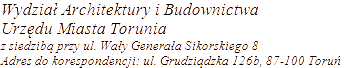 WYKAZ DECYZJI O ŚRODOWISKOWYCH UWARUNKOWANIACH 6220.11ROK 2024* Wyłączenie jawności danych – art. 5, ust. 2 ustawy z dnia 06.09.2001 r. o dostępie do informacji publicznej (tekst jednolity: Dz.U. z 2020 r., poz. 2176 ze zm.) wyłączenia dokonał: Prezydent Miasta Torunia118.05.20242/2024 31.01.2024Modernizacja (przebudowa) linii tramwajowej wraz z niezbędną infrastrukturą na trasie linii nr 1 i 5 od ul. Ślaskiego do pętli Olimpijska w Toruniu.( dz. nr 35/7, 35/10, 35/25, 35/27, 35/28, 35/31, 35/51, 35/54, 35/55, 35/59, 47, 49/1 obr. 58; dz. nr 24/3, 25/4, 26/3, 26/8, 26/16, 35/6, 36/1, 36/11, 37/3, 37/4, 37/6, 41/5, 56/5, 57/1, 57/6, 85/2, 97 obr. 59)Decyzja określająca warunku realizacji eksploatacji.Gmina Miasta Toruń ul. Wały gen. Sikorskiego 8 – Toruń poprzez Marcina Zarzyckiego1213.05.20241/2024 09.01.2024Budowa trzech hal o funkcji magazynowo-usługowej wraz z niezbędną infrastrukturą techniczną przy ul. Równinnej w Toruniu.dz. nr 117/1, 117/2, 120/5, 120/6, 120/11, 120/12, 122/1, 122/2 
z obrębu 40, dz. nr 61/4, 61/5, 67/3, 67/4, 70/2, 79/3, 81/3 z obrębu 41Decyzja określająca warunku realizacji eksploatacji.Adam Plewa poprzez Marka Ryczka*1313.05.202427/2023 27.11.2023Budowa budynku usługowego o funkcji hotelowej, trzech budynków mieszkalnych wielorodzinnych, z garażami podziemnymi, parkingami, układem dróg wewnętrznych, wraz z towarzyszącą infrastrukturą techniczną przy ul. Apatora w Toruniu.dz. nr 401, 402/2 obr. 49Decyzja określająca warunku realizacji eksploatacji.Media Deweloper.pl Sp. z o.o. 
ul. Dworska 4 Bielsko-Biała1415.05.202424/2023 03.11.2023Budowa zajezdni tramwajowo-autobusowej przy ul. Legionów w Toruniu.dz. nr 149, 150, 227, 228, 229, 230, 231, 243, 244, 246, 248, 249, 279, 280, 281, 282, 283, 286, 287, 288, 151/2, 242/11, 242/7, 247/1, 247/3, 247/4, 250/2, 274/3, 277/2, 284/2, 285/1, 285/2, 367/3, 420/4, 421/2, 424/2, 242/10, 253, 242/9, 274/2, 274/1, 278/1, 367/2, 364, 278/2, 277/1, 252, 151/1, 250/1, 422, 423, 284/1, 290/3, 239, 367/1, 275/4, 289, 290/4, 240/1, 216, 173/34, 219, 275/5, 275/4, 276, 366, 273, 240/2, 242/6, 242/1, 420/7, 421/1 z obrębu 38; dz. nr 21/4, 21/5, 22 z obrębu 33);Decyzja określająca warunku realizacji eksploatacji.Gmina Miasta Toruń ul. Wały gen. Sikorskiego 8 – Toruń poprzez Marcina Zarzyckiego